FICHA TRANSFORMACIÓN DE CURSOS: VIRTUALIZACIÓN DE CURSOSCRITERIOS DE AUTOEVALUACIÓN(marca con una x, según corresponda) Ejemplo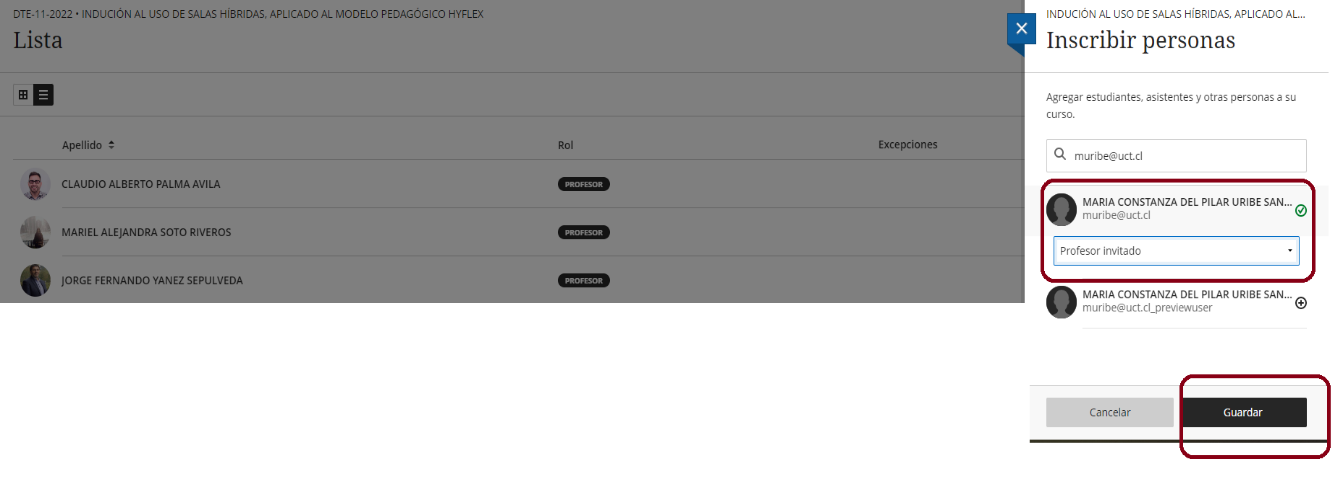  Identificación docente Identificación docente Identificación docente Identificación docenteNombre y apellidosFacultad CarreraRUTe- mail institucionalIdentificación del cursoIdentificación del cursoIdentificación del cursoIdentificación del cursoIdentificación del cursoIdentificación del cursoIdentificación del cursoIdentificación del cursoIdentificación del cursoIdentificación del cursoNombre del cursoSigla del cursoN° estudiantes beneficiadosN° estudiantes beneficiadosN° estudiantes beneficiadosN° estudiantes beneficiadosVirtualización(marca con una x)CursocompletoCursocompletoCursocompleto1 Módulo1 Módulo1 MóduloMás de un MóduloMás de un MóduloSólo algunas actividadesVirtualización(marca con una x)Ayudante habilitadoSiNoNoNombre ayudante Nombre ayudante DIMENSIÓN: COMPETENCIAS Y RESULTADOS DE APRENDIZAJE  SíNoPrograma y/o Guía de aprendizaje actualizada disponible Competencias y Resultados de Aprendizaje explícitos en el curso  Sesiones sincrónicas y asincrónicas están equilibradas con el PMA del curso  Observaciones:Observaciones:Observaciones:DIMENSIÓN: DISEÑO DE INTERACCIONES SíNoRedacción dirigida al estudianteLas indicaciones (instrucciones) de las actividades son clarasRúbrica o criterios de evaluación visibles Observaciones:Observaciones:Observaciones:DIMENSIÓN: INTERACCIÓN LOGÍSTICA SíNoPresenta una bienvenida al curso (Video, podcast  o texto)Ruta como trabajar en curso y/o módulo e-learning disponibleForo o debate de consultas generales disponibleObservaciones:Observaciones:Observaciones:DIMENSIÓN: CONTENIDO COMPOSICIÓN Y ESTRUCTURA DEL CURSOSíNoBanner disponible (opcional)Video de estudiantes en modalidad e-learning (DTE) disponible en la página dte.uct.cl (opcional)Curso organizado con una estructura consistente y clara para el estudiante (Actividades, recursos, evaluaciones).Contenidos segmentados que respondan a los resultados de aprendizaje del curso  Observaciones:Observaciones:Observaciones:DIMENSIÓN: USO DE TECNOLOGÍA SíNoArchivos normalizados (diseño y en formato pdf) Recursos como:  PPT no interactivos, documentos, artículos, instrucciones entre otros, deben estar en formato PDFLos archivos compartidos en el curso responden a las necesidades educativas de todos los estudiantes. (este criterio aplica a estudiantes en el curso con necesidades educativas especiales).Las actividades e-learning son coherentes con las herramientas en plataformaRecurso Educativo Digital (video, texto, infografía, u otro) responde a los resultados de aprendizaje del curso. Los materiales están todos disponibles en sus variadas versiones (URL, H5P, PDF, VIDEOS, LATEX ) en el curso. (opcional) Actividades configuradas que permiten la retroalimentación (de acuerdo a la configuración de la plataforma)Aplicaciones para la motivación sincrónica o asincrónica con los estudiantes (Ej. Mentimeter, Kahoot, Padlet) (Opcional)Observaciones:Observaciones:Observaciones:ENVÍO DE EVIDENCIAPara evidenciar la virtualización, realice los siguiente:Ir a la lista de participantes del curso.Inscribir personas con el rol de “Profesor invitado “ a los asesores Claudio Palma (cpalma@uct.cl) y Jorge Yáñez (jyanez@uct.cl) El asesor le indicará vía correo, la baja de la inscripción.